МУНИЦИПАЛЬНОЕ БЮДЖЕТНОЕ ОБЩЕОБРАЗОВАТЕЛЬНОЕ УЧРЕЖДЕНИЕ«СТЕПАНОВСКАЯ СРЕДНЯЯ ОБЩЕОБРАЗОВАТЕЛЬНАЯ ШКОЛА»ВЕРХНЕКЕТСКОГО РАЙОНА ТОМСКОЙ ОБЛАСТИ636516, Россия, Томская область, Верхнекетский район,пос. Степановка, пер. Аптечный, дом 5тел./факс: (8-382) 58-25-1-66; 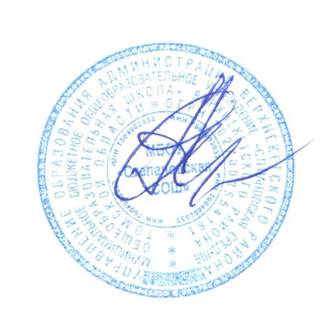 Е-mail: stepanovca@mail.ruПринято                                                                               Утверждаюна педагогическом совете                                                 Директор школы __________А.А. Андреев                            протокол № 1 от 30.08.2018 г.                                          Приказ № 121/1   от   30.08.2018 г.ПЛАНработы с молодыми специалистамимуниципального бюджетного общеобразовательного учреждения «Степановская средняя общеобразовательная школа»  Верхнекетского района Томской областина 2018 – 2019 учебный год2018-2019  годПЛАН РАБОТЫ с молодыми специалистамиМБОУ «Степановская средняя общеобразовательная школа»на 2018-2019 учебный годЦель: оказание методической  помощи молодому учителю при становлении через систему наставничества в школе.           Основные идеи:  -используя возможности организации методической работы в школе создать условия для развития профессиональных качеств молодых педагогов;  -используя возможности методического совета создать условия для формирования у молодого специалиста готовности к самообразованию и самосовершенствованию.  Задачи:  1.Помочь адаптироваться учителю в коллективе. 2.Определить уровень профессиональной подготовки.3.Выявить затруднения в педагогической практике и принять меры.4.Формировать творческую индивидуальность молодого учителя.  5.Создать условия для развития профессиональных навыков молодых педагогов, в том числе навыков применения различных средств, форм обучения и воспитания, психологии общения со школьниками и их родителями.  6. Развивать потребности у молодых педагогов к профессиональному самосовершенствованию и работе над собой.   С целью организации поддержки и методической помощи учителям школа  проводит постоянную работу с молодыми специалистами.  Работа с молодыми специалистами ведется по плану, составленному к началу учебного года.  Планирование составляется по следующим направлениям: 1.Организационные вопросы; 2.Планирование и организация работы по предмету; 3.Планирование и организация методической работы; 4. Работа со школьной документацией; 5.Работа по саморазвитию; 6. Контроль за деятельностью молодых специалистов. Содержание деятельности:   Основные виды деятельности:1.Организация помощи начинающим педагогам в овладении педагогическим мастерством через изучение опыта лучших педагогов школы.2.Проведение опытными педагогами «Мастер-классов» и открытых уроков.3.Привлечение молодых специалистов к подготовке и организации педсоветов, семинаров, конференций, к работе методических объединений.4.Посещение уроков молодых специалистов.5.Отслеживание результатов работы молодого учителя.6.Диагностика затруднений молодых специалистов и выбор форм оказания помощи на основе анализа их потребностей; 7. Помощь молодым специалистам в повышении эффективности организации учебно-воспитательной работы; 8. Ознакомление с основными направлениями и формами активизации познавательной,  научно-исследовательской деятельности учащихся во внеучебное время (олимпиады, смотры, предметные недели, аукционы знаний и др.); 9. Организация мониторинга эффективности деятельности учителей – наставников;План работы с  молодыми  специалистамиЦель: оказание методической  помощи молодому учителю при становлении через систему наставничества школы.Работа наставниковРабота наставниковРабота наставниковРабота наставниковРабота наставниковРабота наставников№п/пСодержание работысрокиОтветственныеПрогнозируемый результатПрогнозируемый результат1.Закрепление наставников за молодыми педагогами и начинающими специалистами.сентябрь Силаева И.В.Включение в наставническую работу педагогов школы.Включение в наставническую работу педагогов школы.2Собеседование с молодыми специалистами	Разработка и утверждение плана работы с молодыми специалистамисентябрьРезвых Т.П.Семененко А.А.Силаева И.В.Андреева В.М.Практические рекомендации по планированию, предъявлению информации, диагностированию и контролю учебной деятельности.Практические рекомендации по планированию, предъявлению информации, диагностированию и контролю учебной деятельности.3Занятие 1. Составление рабочих программ.Помощь в планировании, оформлении документации, организация работы молодого специалиста. Составление индивидуальной программы сопровождения молодых и начинающих педагогов и плана работы.сентябрь Наставникимолодых и начинающих педагоговПредставление программы и плана работы на совещании наставников.Представление программы и плана работы на совещании наставников.4Час общения "Расскажи о себе"	Выбор темы по самообразованиюсентябрьРезвых Т.П.,Силаева И.В.,наставники молодых и начинающих педагоговПрактические рекомендации по составлению рабочих программ.Практические рекомендации по составлению рабочих программ.5Инструктаж о ведении школьной документации (заполнение, ведение и проверка классных журналов, тетрадей, дневников учащихся)сентябрь-октябрьСемененко А.А.,наставники молодых и начинающих педагоговПрактические рекомендации по составлению программ воспитания и социализации личности.Практические рекомендации по составлению программ воспитания и социализации личности.6Занятие 2. Направления учебной и воспитательной работы в школесентябрьРезвых Т.П.Семененко А.А.Силаева И.В.Андреева В.М.Практические рекомендации по планированию, предъявлению информации, диагностированию и контролю учебной деятельности.Практические рекомендации по планированию, предъявлению информации, диагностированию и контролю учебной деятельности.7Занятие 3. Составление программ воспитания и социализации личности (классному руководителю)сентябрь-октябрьСемененко А.А.,наставники молодых и начинающих педагоговПрактические рекомендации по составлению программ воспитания и социализации личности.Практические рекомендации по составлению программ воспитания и социализации личности.8Практикум по разработке рабочих программ по предмету, составлению календарно-тематического планирования	сентябрьСилаева И.В.Корректировка плановКорректировка планов9Анкетирование «Изучение дефицитов профессиональных компетенций»октябрьНаставникимолодых и начинающих педагоговИзучение проблем в работе молодых специалистов. Изучение потребностей в методической помощиИзучение проблем в работе молодых специалистов. Изучение потребностей в методической помощи10Микроисследование возможностей педагогов в обучении, воспитании, проведении исследовательской работы	октябрьНаставникимолодых и начинающих педагоговИзучение проблем в работе молодых специалистов. Изучение потребностей в методической помощиИзучение проблем в работе молодых специалистов. Изучение потребностей в методической помощи11Посещение уроков с целью оказания методической помощи молодым специалистамеженедельноСилаева И.В.,наставники и молодые педагогиОбмен опытом по сопровождению молодых специалистов.Обмен опытом по сопровождению молодых специалистов.12Круглый стол «УУД: особенности формирования и мониторинг сформированности».январьСилаева И.В.,наставники и молодые педагогиОбмен опытом по сопровождению молодых специалистов.Обмен опытом по сопровождению молодых специалистов.13Практикум по темам "Разработка поурочных планов", "Триединая цель урока и её конечный результат"	 февральСилаева И.В.,наставники и молодые педагогиПродуктивное участие в конкурсе.Продуктивное участие в конкурсе.14Круглый стол «Анализ современного урока»мартСилаева И.В.,наставники и молодые педагогиОтзыв молодых специалистов о работе наставников.Отзыв молодых специалистов о работе наставников.15Участие молодых специалистов в общешкольных мероприятиях, семинарах, совещаниях и т. д.мартСилаева И.В.,наставники и молодые педагогиОтзыв молодых специалистов о работе наставников.Отзыв молодых специалистов о работе наставников.16Изучение методических разработок "Как подготовить современный урок?", "Конспект урока"апрельСилаева И.В.,наставникиИзучение уровня адаптации и выявление плюсов и минусов в работе наставников с молодыми специалистами.Изучение уровня адаптации и выявление плюсов и минусов в работе наставников с молодыми специалистами.17Обмен мнениями по проблемам, с которыми приходится сталкиваться молодым специалистам	еженедельноЗДМР, ЗДУР, наставникиОрганизация помощи начинающим педагогам в овладении педагогическим мастерством.Организация помощи начинающим педагогам в овладении педагогическим мастерством.18Изучение методических разработок "Анализ внеклассного мероприятия", "Методика проведения родительского собрания", "Тематика родительских собраний"	В течение годаРуководители МО19Анкетирование «Изучение уровня сформированности педагогических компетенций молодых специалистов»апрельСилаева И.В.,наставникиИзучение уровня адаптации и выявление плюсов и минусов в работе наставников с молодыми специалистами.Изучение уровня адаптации и выявление плюсов и минусов в работе наставников с молодыми специалистами.20Посещение молодыми специалистами уроков и мероприятий  творчески работающих учителей еженедельноМолодые педагогиОвладение педагогическим мастерствомОвладение педагогическим мастерством21Работа в ШМОВ течение годаРуководители МОРуководители МОМетодическая помощьМетодическая помощьМетодическая помощьМетодическая помощьМетодическая помощьМетодическая помощь1Консультация по вопросу оформления классной документации (личных дел, журнала) Технология составления рабочих программ.сентябрьРезвых Т.П.Семененко А.А.Силаева И.В.Андреева В.М.Резвых Т.П.Семененко А.А.Силаева И.В.Андреева В.М.Правильность оформления школьной документации2Корректировка программ воспитания и социализации личности школьника.сентябрьСемененко А.А.Семененко А.А.Оказание помощи по планированию воспитательной работы.3Квест для молодых учителей «Если есть цель – будет результат!»еженедельноСилаева И.В.Силаева И.В.Становление профессионального мастерства.4Посещение уроков опытных учителей. Анализ уроковсентябрьРезвых Т.П.Семененко А.А.Силаева И.В.Андреева В.М.Резвых Т.П.Семененко А.А.Силаева И.В.Андреева В.М.Правильность оформления школьной документации5Тренинг  "Эффективность урока – результат организации активной деятельности учащихся"	сентябрьСемененко А.А.Семененко А.А.Оказание помощи по планированию воспитательной работы.6Изучение памяток "Самоанализ урока", "Виды самоанализа"в течение годаСемененко А.А.Семененко А.А.Повышение эффективности классных часов, внеклассных мероприятий, в целом работы с классом7Консультации по теме «Классное руководство».в течение годаСемененко А.А.Семененко А.А.Повышение эффективности классных часов, внеклассных мероприятий, в целом работы с классом8Участие в работе районного Клуба Молодого Учителя 1 года обучения.27 сентября,29 ноября, 23 января,21 мартаУправление образования,Силаева И.В.Управление образования,Силаева И.В.Становление профессионального мастерства9Посещение уроков. в течение годаРуководители МО, Семененко А.А.,Силаева И.В.,наставникиРуководители МО, Семененко А.А.,Силаева И.В.,наставникиСтановление профессионального мастерства. Консультации.10Участие в работе районного Клуба Молодого Учителя 2 года обучения.октябрь,18 декабря, 20 февраляУправление образования,Силаева И.В.Управление образования,Силаева И.В.Становление профессионального мастерства11Участие в работе районного Клуба Молодого Учителя 3 года обучения.06 декабря,08 февраля,16 мая.Управление образования,Силаева И.В.Управление образования,Силаева И.В.Становление профессионального мастерства12Обсуждение методической разработки "Факторы, влияющие на качество преподавания"в течение годаРуководители МО, Семененко А.А.,Силаева И.В.,наставникиРуководители МО, Семененко А.А.,Силаева И.В.,наставникиСтановление профессионального мастерства. Консультации.13Диагностика профессиональных качеств учителя27 сентября,29 ноября, 23 января,21 мартаУправление образования,Силаева И.В.Управление образования,Силаева И.В.Становление профессионального мастерства14Месячник «Молодого учителя»Открытые уроки и мероприятия молодых учителей;Калейдоскоп педагогических находок  начинающих учителей «Будем знакомы, молодые коллеги!»;Портфолио начинающих учителей.апрельРуководители МО, Семененко А.А.,Силаева И.В.,наставникиРуководители МО, Семененко А.А.,Силаева И.В.,наставникиСтановление профессионального мастерства. 15Обмен мнениями по текущим проблемам работы молодых специалистов	октябрь,18 декабря, 20 февраля,Управление образования,Силаева И.В.Управление образования,Силаева И.В.Становление профессионального мастерства16Лекция с использованием мультимедийных продуктов "Современные образовательные технологии, их использование в учебном процессе"	06 декабря,08 февраля,16 мая.Управление образования,Силаева И.В.Управление образования,Силаева И.В.Становление профессионального мастерства17Дискуссия "Трудная ситуация на уроке и ваш выход из нее" (Анализ педагогических ситуаций)	февраль - мартСилаева И.В.Силаева И.В.Участие в конкурсе18Практикум "Оптимизация выбора методов и средств обучения при организации разных видов урока"	апрельСилаева И.В.,руководители МО Силаева И.В.,руководители МО Выявление проблем, трудностей в работе молодых учителей19Участие в работе Резерва Управленческих кадровв течение годаРУОРУОСтановление профессионального мастерства20Открытые уроки молодых учителейпо особому плануРуководители МО Руководители МО Оказание методической помощи21Межмуниципальный конкурс молодых учителей и их наставников «Педагогический союз»февраль - мартСилаева И.В.Силаева И.В.Участие в конкурсе22Анкетирование молодых учителей по самообразованиюапрельСилаева И.В.,руководители МО Силаева И.В.,руководители МО Выявление проблем, трудностей в работе молодых учителей